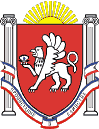 Новоандреевский сельский совет Симферопольского районаРеспублики Крым23-я сессия  1 созываРЕШЕНИЕ с. Новоандреевка			№ 133/15			     от 30.10.2015г.О внесении изменений и дополнений в Устав муниципального образованияНовоандреевское сельское поселениеСимферопольского района Республики КрымРуководствуясь положениями Федерального закона от 06.10.2003 № 131-ФЗ«Об общих принципах организации местного самоуправления в Российской Федерации», Закона Республики Крым от 19.01.2015 № 71-ЗРК/2015 «О закреплении за сельскими поселениями Республики Крым вопросов местного значения», Основами законодательства Российской Федерации «О нотариате» от 11.02.1993 г. № 4462-1, Инструкцией о порядке совершения нотариальных действий главами местных администраций поселений и муниципальных районов и специально уполномоченными лицами местного самоуправления поселений муниципальных районов, утвержденной приказом Министерства юстиции Российской Федерации от 27.12.2007 г. №256 с целью приведения Устава муниципального образования Новоандреевское сельское поселение Симферопольского района Республики Крым в соответствие с требованиями действующего законодательства, Новоандреевский сельский совет РЕШИЛ:1. Внести в Устав муниципального образования Новоандреевское сельское поселение Симферопольского района Республики Крым, принятого решением Новоандреевского сельского совета от 05.11.2014 г. № 24/14, зарегистрированного Главным управлением Министерства юстиции Российской Федерации по Республике Крым и Севастополю 16 декабря 2014 года №RU935123112014001 следующие изменения:1.1. изложить часть 1 статьи 5 Устава в новой редакции: «1. К вопросам местного значения Поселения относятся:1) составление и рассмотрение проекта бюджета поселения, утверждение и исполнение бюджета поселения, осуществление контроля за его исполнением, составление и утверждение отчета об исполнении бюджета поселения;2) установление, изменение и отмена местных налогов и сборов поселения;3) владение, пользование и распоряжение имуществом, находящимся в муниципальной собственности поселения;4) организация в границах поселения электро-, тепло-, газо- и водоснабжения населения, водоотведения, снабжения населения топливом в пределах полномочий, установленных законодательством Российской Федерации;5) дорожная деятельность в отношении автомобильных дорог местного значения в границах населенных пунктов поселения и обеспечение безопасности дорожного движения на них, включая создание и обеспечение функционирования парковок (парковочных мест), осуществление муниципального контроля за сохранностью автомобильных дорог местного значения в границах населенных пунктов поселения, а также осуществление иных полномочий в области использования автомобильных дорог и осуществления дорожной деятельности в соответствии с законодательством Российской Федерации;6) обеспечение проживающих в поселении и нуждающихся в жилых помещениях малоимущих граждан жилыми помещениями, организация строительства и содержания муниципального жилищного фонда, создание условий для жилищного строительства, осуществление муниципального жилищного контроля, а также иных полномочий органов местного самоуправления в соответствии с жилищным законодательством;7) участие в профилактике терроризма и экстремизма, а также в минимизации и (или) ликвидации последствий проявлений терроризма и экстремизма в границах поселения;8) создание условий для реализации мер, направленных на укрепление межнационального и межконфессионального согласия, сохранение и развитие языков и культуры народов Российской Федерации, проживающих на территории поселения, социальную и культурную адаптацию мигрантов, профилактику межнациональных (межэтнических) конфликтов;9) участие в предупреждении и ликвидации последствий чрезвычайных ситуаций в границах поселения;10) обеспечение первичных мер пожарной безопасности в границах населенных пунктов поселения;11) создание условий для обеспечения жителей поселения услугами связи, общественного питания, торговли и бытового обслуживания;12) организация библиотечного обслуживания населения, комплектование и обеспечение сохранности библиотечных фондов библиотек поселения;13) создание условий для организации досуга и обеспечения жителей поселения услугами организаций культуры;14) сохранение, использование и популяризация объектов культурного наследия (памятников истории и культуры), находящихся в собственности поселения, охрана объектов культурного наследия (памятников истории и культуры) местного (муниципального) значения, расположенных на территории поселения;15) создание условий для развития местного традиционного народного художественного творчества, участие в сохранении, возрождении и развитии народных художественных промыслов в поселении;16) обеспечение условий для развития на территории поселения физической культуры и массового спорта, организация проведения официальных физкультурно- оздоровительных и спортивных мероприятий поселения;17) создание условий для массового отдыха жителей поселения и организация обустройства мест массового отдыха населения, включая обеспечение свободного доступа граждан к водным объектам общего пользования и их береговым полосам;18) формирование архивных фондов поселения;19) организация сбора и вывоза бытовых отходов и мусора;20) утверждение правил благоустройства территории поселения, устанавливающих в том числе требования по содержанию зданий (включая жилые дома), сооружений и земельных участков, на которых они расположены, к внешнему виду фасадов и ограждений соответствующих зданий и сооружений, перечень работ по благоустройству и периодичность их выполнения; установление порядка участия собственников зданий (помещений в них) и сооружений в благоустройстве прилегающих территорий; организация благоустройства территории поселения (включая освещение улиц, озеленение территории, установку указателей с наименованиями улиц и номерами домов, размещение и содержание малых архитектурных форм), а также использования, охраны, защиты, воспроизводства городских лесов, лесов особо охраняемых природных территорий, расположенных в границах населенных пунктов поселения;21) присвоение адресов объектам адресации, изменение, аннулирование адресов, присвоение наименований элементам улично-дорожной сети (за исключением автомобильных дорог федерального значения, автомобильных дорог регионального или межмуниципального значения, местного значения муниципального района), наименований элементам планировочной структуры в границах поселения, изменение, аннулирование таких наименований, размещение информации в государственном адресном реестре;22) организация ритуальных услуг и содержание мест захоронения;23) организация и осуществление мероприятий по территориальной обороне и гражданской обороне, защите населения и территории поселения от чрезвычайных ситуаций природного и техногенного характера;24) создание, содержание и организация деятельности аварийно-спасательных служб и (или) аварийно-спасательных формирований на территории поселения;25) осуществление мероприятий по обеспечению безопасности людей на водных объектах, охране их жизни и здоровья;26) содействие в развитии сельскохозяйственного производства, создание условий для развития малого и среднего предпринимательства;27) организация и осуществление мероприятий по работе с детьми и молодежью в поселении;28) осуществление муниципального лесного контроля;29) оказание поддержки гражданам и их объединениям, участвующим в охране общественного порядка, создание условий для деятельности народных дружин;30) предоставление помещения для работы на обслуживаемом административном участке поселения сотруднику, замещающему должность участкового уполномоченного полиции;31) до 1 января 2017 года предоставление сотруднику, замещающему должность участкового уполномоченного полиции, и членам его семьи жилого помещения на период выполнения сотрудником обязанностей по указанной  должности;32) оказание поддержки социально ориентированным некоммерческим организациям в пределах полномочий, установленных статьями 31.1 и 31.3 Федерального закона от 12 января 1996 года N 7-ФЗ "О некоммерческих организациях";33) осуществление мер по противодействию коррупции в границах поселения»1.2. Пункт 1 части 3 статьи 19 Устава после слов «о внесении изменений» дополнить словами «и дополнений». 1.3. Пункт 3 части 3 статьи 19 Устава Изложить в новой редакции:«3) проекты планов и программ развития муниципального образования, проекты правил землепользования и застройки, проекты планировки территорий и проекты межевания территорий, за исключением случаев, предусмотренных Градостроительным кодексом Российской Федерации, проекты правил благоустройства территорий, а также вопросы предоставления разрешений на условно разрешенный вид использования земельных участков и объектов капитального строительства, вопросы отклонения от предельных параметров разрешенного строительства, реконструкции объектов капитального строительства, вопросы изменения одного вида разрешенного использования земельных участков и объектов капитального строительства на другой вид такого использования при отсутствии утвержденных правил землепользования и застройки».Пункт 3 ст.47 Устава изложить в следующей редакции:«4. Администрация Новоандреевского сельского поселения имеет печать, бланки с изображением герба Республики Крым и со своим наименованием, а также круглую печать с изображением герба Российской Федерации для осуществления переданных ему полномочий на совершение нотариальных действий»2. Поручить Председателю Новоандреевского сельского совета - главе администрации Новоандреевского сельского поселения направить Устав муниципального образования Новоандреевское сельское поселение Симферопольского района Республики Крым с внесенными в него изменениями на государственную регистрацию в течение 15(пятнадцати) дней со дня принятия настоящего решения.3. После государственной регистрации изменений в Устав муниципального образования Новоандреевское сельское поселение Симферопольского района Республики Крым обнародовать его путем размещения на информационной доске у здания Администрация Новоандреевского сельского поселения по адресу Республика Крым Симферопольский район, с. Новоандреевка, ул. Победы, 364. Обнародовать настоящее решение путем вывешивания его на информационной доске у здания Администрация Новоандреевского сельского поселения по адресу Республика Крым Симферопольский район, с. Новоандреевка, ул. Победы, 36., а также опубликовать его на официальном сайте Новоандреевского сельского поселения (http://novoandreevka.ru/).5. Решение вступает в силу с момента его обнародования.Председатель Новоандреевского сельского совета -				          Глава администрации Новоандреевского сельского поселения		   В.Ю. Вайсбейн